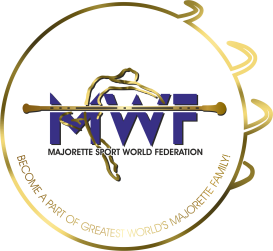             MWF-XVII.EUROPEAN MAJORETTE SPORT CHAMPIONSHIP                             ZADAR-CROATIA,22.-26.06.2022..                 BASIC REGISTRATION FORM                 Deadline 15.05.2022.                                 E-MAIL: 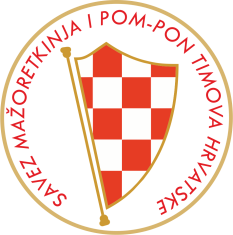 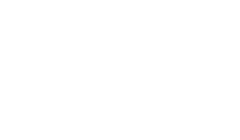                                           mwf.majorettes1@gmail.com                                         judicalcommitee.mwf1@gmail.comCOMPETITOR FEE -each competitor-  6,00 EUR for each categoryPayment atAccount : SAVEZ MAŽORETKINJA I POM-PON TIMOVA HRVATSKEFrana Vrbanića 58 /10 000 ZAGREB-CROATIARBA-Raiffeisen bank Austria d.d.IBAN HR922 484  008 1101 900 360SWIFT: RZBHHR2X REGISTRATION FEE for each category :SOLO-10,00 EURDUO-TRIO-15,00 EURMINI FORMATIONS-25,00 EURGROUPS-30,00 EURPayment atAccount: MAJORETTE SPORT WORLD FEDERATIONAdress: ERSTE&STEIERMÄRKISCHE BANK D.D./JADRANSKI TRG 3a, 51000  RIJEKAIBAN: HR4324020061100809283           / SWIFT: ESBCHR22COUNTRY:TOWN:TEAM:CONTACT PERSON:E-MAIL:MOB:DATA FOR INVOICE:GROUPS    /  Registration fee € 30 for every teamGROUPS    /  Registration fee € 30 for every teamGROUPS    /  Registration fee € 30 for every teamGROUPS    /  Registration fee € 30 for every teamGROUPS    /  Registration fee € 30 for every teamBATPOM            MIXBATONFLAGCLASSICDEFILEMACEDRUMMERSSMALL DRILLCADJUNSENTeams nameNumber personReg.fee30 EURfor team6,00 XSUM person and registration fee per groupsSUM person and registration fee per groupsSUM person and registration fee per groupsSOLO FORMATION    Reg.fee solo € 10, duo-trio € 15, mini € 25SOLO FORMATION    Reg.fee solo € 10, duo-trio € 15, mini € 25SOLO FORMATION    Reg.fee solo € 10, duo-trio € 15, mini € 25SOLO FORMATION    Reg.fee solo € 10, duo-trio € 15, mini € 25SOLO FORMATION    Reg.fee solo € 10, duo-trio € 15, mini € 25SOLO FORMATION    Reg.fee solo € 10, duo-trio € 15, mini € 25BATPOMMIXFLAGACROBATICMACEDRUMMERSCADJUNSENsoloduotriominiName majorettes and birth year for solo or duo-trioNumberpersonReg.fee6,00 XSUM person and registration fee per solo formationSUM person and registration fee per solo formationSUM person and registration fee per solo formationSUM person and registration fee per solo formationTOTAL per solo formation + groupsTOTAL per solo formation + groupsTOTAL per solo formation + groupsTOTAL per solo formation + groups